Chinese Zodiac Code BreakerChinese Zodiac Code BreakerChinese Zodiac Code BreakerCode breaking using math’s calculationsCode breaking using math’s calculationsCode breaking using math’s calculationsSubject(s): MathematicsApprox time: 30 – 45 minutesKey words / Topics: Chinese New YearCalculationAdditionSubtractionMultiplicationDivisionFractionPercentageStay safe  Whether you are a scientist researching a new medicine or an engineer solving climate change, safety always comes first. An adult must always be around and supervising when doing this activity. You are responsible for:•	ensuring that any equipment used for this activity is in good working condition•	behaving sensibly and following any safety instructions so as not to hurt or injure yourself or others Please note that in the absence of any negligence or other breach of duty by us, this activity is carried out at your own risk. It is important to take extra care at the stages marked with this symbol: ⚠
Stay safe  Whether you are a scientist researching a new medicine or an engineer solving climate change, safety always comes first. An adult must always be around and supervising when doing this activity. You are responsible for:•	ensuring that any equipment used for this activity is in good working condition•	behaving sensibly and following any safety instructions so as not to hurt or injure yourself or others Please note that in the absence of any negligence or other breach of duty by us, this activity is carried out at your own risk. It is important to take extra care at the stages marked with this symbol: ⚠
Stay safe  Whether you are a scientist researching a new medicine or an engineer solving climate change, safety always comes first. An adult must always be around and supervising when doing this activity. You are responsible for:•	ensuring that any equipment used for this activity is in good working condition•	behaving sensibly and following any safety instructions so as not to hurt or injure yourself or others Please note that in the absence of any negligence or other breach of duty by us, this activity is carried out at your own risk. It is important to take extra care at the stages marked with this symbol: ⚠
Suggested Learning Outcomes To be able to calculate using addition, division, multiplication, addition and subtractionTo be able to calculate using addition, division, multiplication, addition and subtractionTo be able to calculate using addition, division, multiplication, addition and subtractionIntroductionThis is one of a set of resources that use seasonal events or celebrations to allow learners to develop their knowledge and skills in Design & Technology, Engineering and Mathematics. This resource uses the theme of the Chinese zodiac as inspiration for a code breaking activity that reinforces math’s skills.This is one of a set of resources that use seasonal events or celebrations to allow learners to develop their knowledge and skills in Design & Technology, Engineering and Mathematics. This resource uses the theme of the Chinese zodiac as inspiration for a code breaking activity that reinforces math’s skills.This is one of a set of resources that use seasonal events or celebrations to allow learners to develop their knowledge and skills in Design & Technology, Engineering and Mathematics. This resource uses the theme of the Chinese zodiac as inspiration for a code breaking activity that reinforces math’s skills.Purpose of this activityIn this activity learners will carry out maths calculations to break codes based on the zodiac animals of the Chinese New Year.This activity could be used as a main lesson activity to reinforce learners’ basic numeracy in Key Stage 3. It could also be used as part of an introduction to the use of numeracy within engineering.Purpose of this activityIn this activity learners will carry out maths calculations to break codes based on the zodiac animals of the Chinese New Year.This activity could be used as a main lesson activity to reinforce learners’ basic numeracy in Key Stage 3. It could also be used as part of an introduction to the use of numeracy within engineering.Purpose of this activityIn this activity learners will carry out maths calculations to break codes based on the zodiac animals of the Chinese New Year.This activity could be used as a main lesson activity to reinforce learners’ basic numeracy in Key Stage 3. It could also be used as part of an introduction to the use of numeracy within engineering.ActivityTeacher notesIntroduction (5-10 minutes)Teacher to explain that learners are going to carry out a code breaking mathematics activity based on the zodiac of the Chinese New Year. Teacher to explain when the Chinese New Year is celebrated, what the animals of the zodiac are and their associated traits.Code breaking activity (20 – 30 minutes)Learners to complete the code breaking activity sheets.Plenary (5 minutes)Learners to discuss their results and what Chinese zodiac names were revealed.Print and distribute the Chinese New Year zodiac activity sheets. Note that the final two pages of the activity sheets have the answers.Learners could try to guess the characteristic traits based on the animal.The animals and their associated traits are:Rat: Quick-witted, resourceful, versatile, kindOx: Diligent, dependable, strong, determinedTiger: Brave, confident, competitiveRabbit: Quiet, elegant, kind, responsibleDragon: Confident, intelligent, enthusiasticSnake: Enigmatic, intelligent, wiseHorse: Animated, active, energeticGoat: Calm, gentle, sympatheticMonkey: Sharp, smart, curiousRooster: Observant, hardworking, courageousDog: Lovely, honest, prudentPig: Compassionate, generous, diligentLearners could discuss whether it is fair and reasonable to categorise people with traits in this way.DifferentiationBasicExtensionProvide learners will a part completed formula to allow them to focus on the workings out.Visit the BBC Bitesize website to support learner understanding of fractions and percentages.Learners create their own code breaker activities based on different math calculations.ResourcesRequired files                              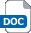 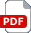 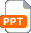 Writing instruments (pens, pencils, erasers)Calculators  Chinese zodiac code breaker presentation Chinese zodiac code breaker handoutAdditional websitesYouTube: The Chinese zodiac explained (TED talk): https://www.youtube.com/watch?v=Kxg0_EpOcWsYouTube: The myth behind the Chinese zodiac: https://www.youtube.com/watch?v=may2s9j4RLkChina Travel Guide: Chinese Zodiac https://www.travelchinaguide.com/intro/social_customs/zodiacBBC Bitesize - Introducing fractions: https://www.bbc.co.uk/bitesize/guides/zkjwcmn/revision/1BBC Bitesize - Introduction to percentages: https://www.bbc.co.uk/bitesize/guides/zkjwcmn/revision/1YouTube: The Chinese zodiac explained (TED talk): https://www.youtube.com/watch?v=Kxg0_EpOcWsYouTube: The myth behind the Chinese zodiac: https://www.youtube.com/watch?v=may2s9j4RLkChina Travel Guide: Chinese Zodiac https://www.travelchinaguide.com/intro/social_customs/zodiacBBC Bitesize - Introducing fractions: https://www.bbc.co.uk/bitesize/guides/zkjwcmn/revision/1BBC Bitesize - Introduction to percentages: https://www.bbc.co.uk/bitesize/guides/zkjwcmn/revision/1YouTube: The Chinese zodiac explained (TED talk): https://www.youtube.com/watch?v=Kxg0_EpOcWsYouTube: The myth behind the Chinese zodiac: https://www.youtube.com/watch?v=may2s9j4RLkChina Travel Guide: Chinese Zodiac https://www.travelchinaguide.com/intro/social_customs/zodiacBBC Bitesize - Introducing fractions: https://www.bbc.co.uk/bitesize/guides/zkjwcmn/revision/1BBC Bitesize - Introduction to percentages: https://www.bbc.co.uk/bitesize/guides/zkjwcmn/revision/1YouTube: The Chinese zodiac explained (TED talk): https://www.youtube.com/watch?v=Kxg0_EpOcWsYouTube: The myth behind the Chinese zodiac: https://www.youtube.com/watch?v=may2s9j4RLkChina Travel Guide: Chinese Zodiac https://www.travelchinaguide.com/intro/social_customs/zodiacBBC Bitesize - Introducing fractions: https://www.bbc.co.uk/bitesize/guides/zkjwcmn/revision/1BBC Bitesize - Introduction to percentages: https://www.bbc.co.uk/bitesize/guides/zkjwcmn/revision/1Related activities (to build a full lesson)Starters (Options) Watch the video YouTube: The Chinese zodiac explained (TED talk): https://www.youtube.com/watch?v=Kxg0_EpOcWsStarters (Options) Watch the video YouTube: The Chinese zodiac explained (TED talk): https://www.youtube.com/watch?v=Kxg0_EpOcWsPlenaryLearners to discuss their results and what Chinese zodiac names were revealed.PlenaryLearners to discuss their results and what Chinese zodiac names were revealed.The Engineering Context    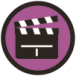 The Engineering Context    The Engineering Context    The Engineering Context    Engineers use numeracy skills to solve problems and help then design and create new technologies and products. For example, aircraft engineers use numeracy when making very accurate measurements on turbine blades.Engineers use numeracy skills to solve problems and help then design and create new technologies and products. For example, aircraft engineers use numeracy when making very accurate measurements on turbine blades.Engineers use numeracy skills to solve problems and help then design and create new technologies and products. For example, aircraft engineers use numeracy when making very accurate measurements on turbine blades.Engineers use numeracy skills to solve problems and help then design and create new technologies and products. For example, aircraft engineers use numeracy when making very accurate measurements on turbine blades.Curriculum linksCurriculum linksCurriculum linksCurriculum linksEngland: National CurriculumMaths KS3 – Numberuse the four operations, including formal written methods, applied to integers, decimals, proper and improper fractions, and mixed numbersinterpret fractions and percentages as operators Northern Ireland CurriculumMaths and numeracydemonstrate mental mathematical capability with simple problemsScotland: Curriculum MathsNumber and number processesMNU 3-03aSolves addition and subtraction problems working with whole numbers and decimal fractions to three decimal places. Solves addition and subtraction problems working with integers. Solves multiplication and division problems working with whole numbers Wales: National Curriculum MathsUsing number skillsuse appropriate strategies for multiplication and division, including application of known factscalculate percentages of quantities using non-calculator methods where appropriateAssessment opportunitiesAssessment opportunitiesAssessment opportunitiesAssessment opportunitiesFormal teacher assessment of the outcomes of the code breaking activitiesFormal teacher assessment of the outcomes of the code breaking activitiesFormal teacher assessment of the outcomes of the code breaking activitiesFormal teacher assessment of the outcomes of the code breaking activities